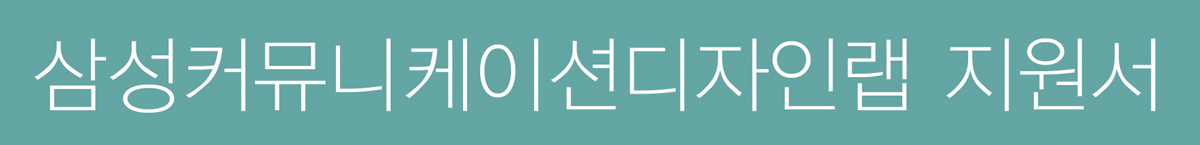 ■ 삼성커뮤니케이션디자인랩 지원 동기■ 삼성커뮤니케이션디자인랩에서 꼭 해보고 싶은 활동이 있다면? ■ Portfolio※ 삼성커뮤니케이션디자인랩은 평일(주5일)  4시간 동안 필수적으로 출석을 해야 하는 프로그램입니다.    활동이 가능한 분들만 지원해주세요.※ 자세한 프로그램 설명을 위한 공개설명회(11/29(금) 오후 3시/ 삼성전자 홍보관 딜라이트 2층)가 예정되어 있습니다. ※ 파일명은 [삼성커뮤니케이션디자인랩 2기 지원_본인이름] 으로 해주세요년      월     일작성자   :         이름이  름소  속대학교                    학과                  학년      학기 (재학/휴학)대학교                    학과                  학년      학기 (재학/휴학)대학교                    학과                  학년      학기 (재학/휴학)대학교                    학과                  학년      학기 (재학/휴학)연락처휴대폰연락처E-mail주  소※ 상기 개인정보는 면접 및 활동 종료 후 파기됩니다. 개인정보 제공에 동의 하십니까? ※ 상기 개인정보는 면접 및 활동 종료 후 파기됩니다. 개인정보 제공에 동의 하십니까? ※ 상기 개인정보는 면접 및 활동 종료 후 파기됩니다. 개인정보 제공에 동의 하십니까? ※ 상기 개인정보는 면접 및 활동 종료 후 파기됩니다. 개인정보 제공에 동의 하십니까? ※ 상기 개인정보는 면접 및 활동 종료 후 파기됩니다. 개인정보 제공에 동의 하십니까? ■ 주요 활동사항※공모전, 대외활동 사항들을 기재해 주세요※공모전, 대외활동 사항들을 기재해 주세요※공모전, 대외활동 사항들을 기재해 주세요※공모전, 대외활동 사항들을 기재해 주세요기 간공모전/ 활동 명프로그램 내용프로그램 내용결 과※ 현재 활동 중인 프로그램은 반드시 적어주세요※ 현재 활동 중인 프로그램은 반드시 적어주세요※ 현재 활동 중인 프로그램은 반드시 적어주세요※ 현재 활동 중인 프로그램은 반드시 적어주세요※ 현재 활동 중인 프로그램은 반드시 적어주세요■ 삼성커뮤니케이션디자인랩 정보를 알게 된 곳은? (중복체크 가능, V )■ 삼성커뮤니케이션디자인랩 정보를 알게 된 곳은? (중복체크 가능, V )■ 삼성커뮤니케이션디자인랩 정보를 알게 된 곳은? (중복체크 가능, V )■ 삼성커뮤니케이션디자인랩 정보를 알게 된 곳은? (중복체크 가능, V )■ 삼성커뮤니케이션디자인랩 정보를 알게 된 곳은? (중복체크 가능, V )삼성전자 SNS포스터온라인 커뮤니티학과사무실기타■ 자기 소개■ 자기 소개■ 자기 소개■ 자기 소개■ 자기 소개삼성전자 블로그를 참고하세요 Samsungtomorrow.com본인 포트폴리오 이미지를 첨부하거나 영상 URL 주소를 남겨주세요